Escola:   ___________________________________________________Atividades Remotas/não presenciais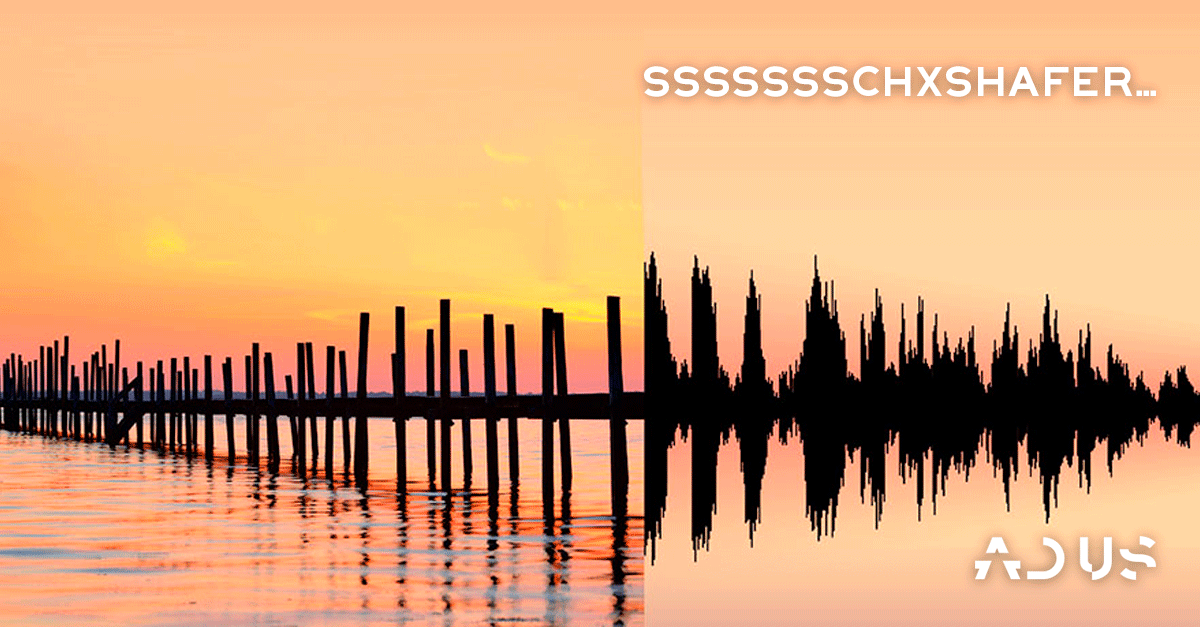 Data: 25/06/2020 Professora: Amanda RochaDisciplina: ArteAluno(a):_____________________________________________________Turno: mat/vesp   2º  ANO:SONS DA PAISAGEMPAISAGEM SONORA=É COMPOSTA PELOS DIFERENTES SONS QUE COMPÕE UM DETERMINADO AMBIENTE, SEJAM ESSES SONS DE ORIGEM NATURAL, HUMANA, INDUSTRIAL OU TECNOLÓGICA.ATIVIDADEPREPARADOS PARA CRIAR SUA PAISAGEM SONORA?EM SEU CADERNO DE DESENHO ESCOLHA ENTRE AS SUGESTÕES ABAIXO, E DESENHE SUA PAISAGEM SONORA.LEMBRE-SE DE UTILIZAR OS 3 PLANOS QUE APRENDEMOS NAS AULAS ANTERIORES. UMA ÓTIMA ATIVIDADE, BEIJOS COLORIDOS!!!!